This document identifies bridging standards in the 2016 Mathematics Standards of Learning. Bridging standards allow for the identification of content that can be connected when planning instruction and promote deeper student understanding.  Bridging standards (indicated by bold text in the grade level column below) are ones that meet one or more of the following criteria: 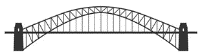 Functions as a bridge to which other content within the grade level/course is connected, either horizontally or vertically;Serves as prerequisite knowledge for content to be addressed in future grade levels/courses; orPossesses endurance beyond a single unit of instruction within a grade level/course.The selection of content focus areas, potential connections, and the sequencing of content in this document serve as examples only and are intended to assist with curricular development. * Virginia's Early Learning and Development Standards, Birth to Five Learning Guidelines were implemented in fall 2021.NOTE: Calendar should be included as part of the daily routines at this grade level.  Once concepts have been introduced, many (i.e., place value, problem solving, equality, and developing fluency with part-whole relationships) will need to be revisited throughout the year.Grade 1Content Focus AreasPrerequisite Knowledge (Linked to Early Childhood Standards)Grade Pre-KPrerequisite Knowledge (Linked to JIT Quick Checks)Grade KGrade 1(Linked to Just in Time Mathematics Quick Checks).Possible Grade 1 Connections Across Content Focus AreasPossible Future Grade Level/Course Content ConnectionsELDS CD3.1K.1a, K.3a, K.3c1.1a Count forward orally by ones to 110, starting at any number between 0 and 110 Problem SolvingCount by Twos, Fives, Tens to 120 (Grade 2)ELDS CD3.1K.3d1.1d Count forward orally by ones, twos, fives, and tens to determine the total number of objects to 110 Determine Value of Sets of Like CoinsDetermine Value of Mixed Set of Coins (Grade 2)ELDS CD3.1K.1a, K.1b, K.3a, K.3d1.2a Group a collection into tens/ones and write the corresponding numeral Problem SolvingPlace Value (Grade 2)Counting, Comparing and Representing QuantitiesELDS CD3.1K.2a, K.2b1.2b Compare two numbers between 0 and 110 represented pictorially or with concrete objects, , using the words greater than, less than or equal to DataCompare Larger Numbers/Sets (Grade 2)ELDS CD3.1K.2a, K.2b1.2c Order three or fewer sets from least to greatest and greatest to least DataOrder Larger Numbers/Sets (Grade 2)ELDS CD3.1K.1a, K.2a, K.2b, K.3a, K.3b1.5a select a reasonable order of magnitude from three given quantities: a one-digit numeral, a two-digit numeral, and a three-digit numeral Problem SolvingEstimation (Grade 2)ELDS CD3.1K.1a, K.2a, K.2b, K.3a, K.3b1.5b Explain the reasonableness of the choiceProblem solvingEstimation (Grade 2)ELDS CD3.1K.1b1.1b Write numerals 0 to 110 in sequence/out-of-sequence PatternsWrite Larger Numbers (Grade 2)ELDS CD3.1K.3b, K.3c1.1c Count backwards orally when given any number between 1-30 Problem SolvingComputation (Grade 2)ELDS CD3.1K.1a, K.3a1.3 Given an ordered set of ten objects and/or pictures, will indicate the ordinal position of each object, first through tenth PatternsPatterns (Grade 2)ELDS CD3.3K.10a, K.10c, K.121.11a Identify, trace, describe, and sort plane figures according to number of sides, vertices, and angles PatternsCharacteristics of Additional Geometric Shapes (Grade 2)Using Attributes to Compare, Sort, and OrderELDS CD3.3K.10a, K.10b, K.10c1.11b Identify and describe representations of circles, squares, rectangles, and triangles in different environments, regardless of orientation, and explain reasoning PatternsCharacteristics of Additional Geometric Shapes (Grade 2)ELDS CD3.4K.121.13 Sort and classify concrete objects according to one or two attributes PatternsCharacteristics of Additional Geometric Shapes (Grade 2)Using Data to Describe My WorldN/AK.2a, K.2b, K.11a1.12a Collect, organize, and represent various forms of data using tables, picture and object graphs Count, Compare and Order NumbersBar Graphs (Grade 2)N/AK.2a, K.2b, K.11a1.12b Read and interpret data displayed in tables, picture graphs, and object graphs, using the vocabulary more, less, fewer, greater than, less than, and equal to Count and Compare NumbersBar Graphs (Grade 2)Noticing, Describing, and Creating PatternsELDS CD3.4K.12, K.131.14 Identify, describe, extend, create, and transfer growing and repeating patterns Ordering NumbersPatterns with Greater Complexity (Grade 2)ELDS CD3.1K.3d1.9b Read and interpret a calendar PatternsTell Time/Time Equivalencies (Grade2)Using Whole Numbers to Measure and Describe My WorldELDS CD3.1K.1a, K.71.8 Determine the value of a collection of like coins (pennies, nickels, or dimes) whose total value is 100 cents or less CountDetermine Value of  Mixed Collection of Coins to $2.00 (Grade 2)ELDS CD3.1K.1b1.9a Tell time to hour and half-hour, using analog and digital clocks Fractions (halves)Time to Nearest Five Minutes (Grade 2)ELDS CD3.5K.91.10 Use nonstandard units to measure and compare length, weight, and volume Count and Compare Whole NumbersMeasure with Standard Units (Grades 2 and 3)ELDS CD3.2K.4a, K.4b1.7a Recognize and describe with fluency part-whole relationships for numbers to 10 Fluency with Addition/Subtraction to 20 (Grade 2)Understanding and Using Number Relationships to Solve ProblemsELDS CD3.2K.4a. K.4b, K.61.6 Create and solve single-step story and picture problems using addition and subtraction within 20 Interpret DataSolve Multi-Step Addition/ Subtraction Problems Involving 2-Digit Numbers (Grade 2)ELDS CD3.2K.4a, K.4b1.7b Demonstrate fluency with addition and subtraction within 10 Fluency with Addition/Subtraction to 20 (Grade 2)N/AN/A1.15 Demonstrate an understanding of equality through the use of the equal symbol Identify Equivalent and Nonequivalent Values and Expressions (Grade 2)Understanding Parts of a WholeN/AK.51.4a Represent and solve practical problems involving equal sharing with two or four sharers Part-whole RelationshipsDevelop Understanding of Unit Fractions (Grade 2)N/AK.51.4b Represent and name fractions for halves and fourths, using models Develop Understanding of Unit Fractions (Grade 2)